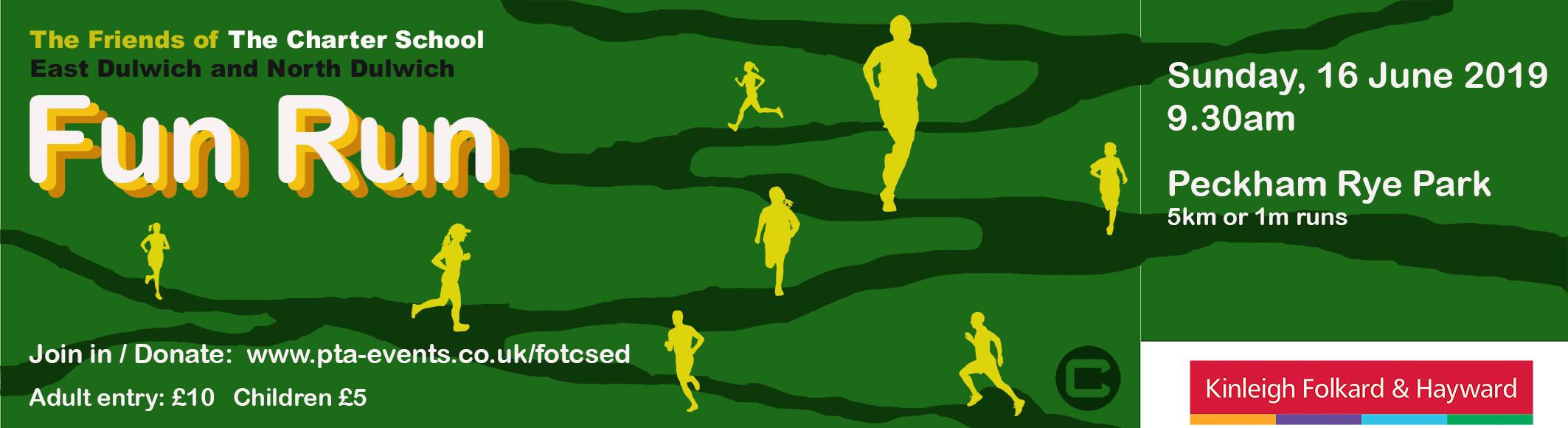 It’s time to raise lots of money for the schools!Thank you for signing up for The Friends of The Charter School East Dulwich and North Dulwich FUN RUN 9.30am, Sunday, 16th June, Peckham Rye Park for 1 mile or 5km runsIt’s going to be an amazing day! Now it’s time to get everyone you know to sponsor youHERE’S HOW YOU CAN DO IT...OPTION 1Donate directly via the PTA Event link HEREhttps://www.pta-events.co.uk/fotcsedSimply select the amount you’d like to donate in the ‘Sponsorship/Donations’ box.OPTION 2Use the sponsorship form on the back of this letter. 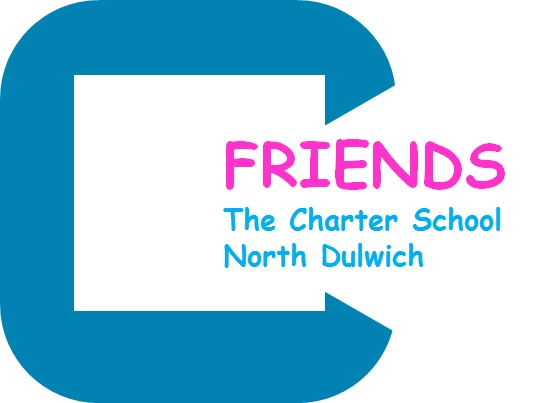 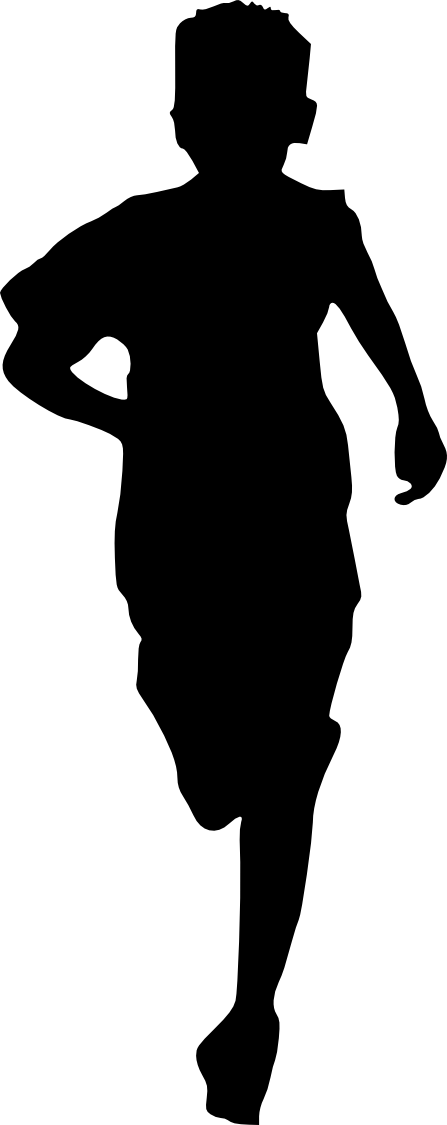 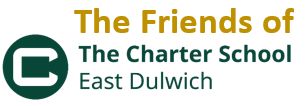 FUN RUN       Sunday 16th June, 9.30am  at Peckham Rye ParkFirst Name:__________________________      Last Name: _______________________________Fun Run Entrance Number: __________________________   Dear Potential Sponsor,I am participating in The Friends of The Charter School East Dulwich and North Dulwich Fun Run. All proceeds will help fund learning and enrichment projects for the students of the schools.Thank you.Participants:Once your sponsorship money has been collected, please return this form to your teacher with your sponsorship money in an envelope clearly marked FUN RUN SPONSORSHIP.Good luck!Name of SponsorSponsorship AmountPaid (Yes / No)